What is it?A poem in which the first letter of each line spells out a related word or phraseHow do I make one?Think of a word (your topic) that is at least 5 letters long.Write this vertically, in CAPITAL LETTERS, down the left side of your pageFor each capital letter, think of a related word or phrase to attach to that letter, written horizontally.**Remember: You don't write the first letter of your word or phrase twice**Examples: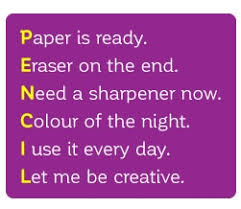 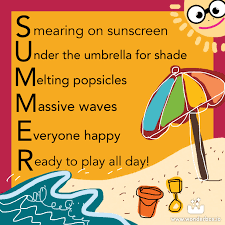 